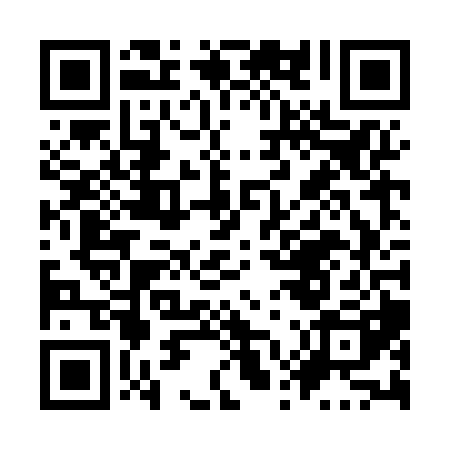 Prayer times for Anicinabe Tcipekamik, Quebec, CanadaWed 1 May 2024 - Fri 31 May 2024High Latitude Method: Angle Based RulePrayer Calculation Method: Islamic Society of North AmericaAsar Calculation Method: HanafiPrayer times provided by https://www.salahtimes.comDateDayFajrSunriseDhuhrAsrMaghribIsha1Wed4:205:591:126:158:2610:062Thu4:185:581:126:168:2710:083Fri4:155:561:126:168:2910:104Sat4:135:551:126:178:3010:125Sun4:115:531:126:188:3110:146Mon4:095:521:126:198:3310:167Tue4:075:501:126:198:3410:188Wed4:055:491:126:208:3510:209Thu4:035:471:126:218:3710:2210Fri4:015:461:126:228:3810:2411Sat3:595:451:126:238:3910:2612Sun3:575:431:126:238:4010:2813Mon3:555:421:126:248:4210:3014Tue3:535:411:126:258:4310:3115Wed3:515:401:126:258:4410:3316Thu3:495:391:126:268:4510:3517Fri3:475:371:126:278:4710:3718Sat3:455:361:126:288:4810:3919Sun3:435:351:126:288:4910:4120Mon3:425:341:126:298:5010:4321Tue3:405:331:126:308:5110:4522Wed3:385:321:126:308:5210:4723Thu3:375:311:126:318:5410:4924Fri3:355:301:126:328:5510:5025Sat3:335:291:126:328:5610:5226Sun3:325:291:126:338:5710:5427Mon3:305:281:136:348:5810:5628Tue3:295:271:136:348:5910:5729Wed3:275:261:136:359:0010:5930Thu3:265:261:136:359:0111:0131Fri3:255:251:136:369:0211:02